Pretoria Sailing Club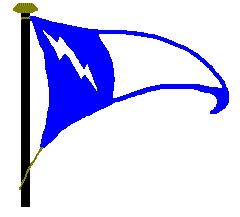 Inquiry Form for Prospective New Members (inexperienced sailors)Pretoria Sailing Club (PSC)welcomes all who want to join the club and sail for the first time.  To enable us to help you in your decision, and to offer you the best membership to suit your needs, we would be very grateful if you could fill in this form and send back to us at admin@psc.org.zaTypes of membership are on the website.You and your family details:Notes:  Please give age if under 25, if over 25 please either give your age or ‘over 25’.You only need give one email and cell contact detail if you so wish, other details are voluntaryAddress, either postal or physical:
Type of membership you wish to inquire about: please mark the relevant boxes:Are you (and your family) experienced sailors?If not, then we can offer sail training courses to all new members that on completion give a certificate of competency.  We ask that all unexperienced new member sailors (and their other family members who so desire), agree to join on the basis that they will undergo a 2 day sail training  at a discounted price of R1000 per person.    If you have any boats you wish to bring to PSC, please list below, and any preference for covered or uncovered parking (covered parking is slightly more expensive than uncovered, and sometimes all the covered parking is taken)Finally, please date and sign this form.  If you have any questions or other things you want to talk about, please give either:the Commodore, Franci Girdlestone, a call on 084 724 2507, the Development and Training Office, Oscar de Weijer, a call on 076 984 4749, Or the Club Administrator, Shirley Addison a call on 060 973 2936 We would be delighted to assist.Signed……………………………………………..Date…………………………………………………….Thank you.NameM/FAge Email addressCellTypeYes/NoNotesFull individualAny adult over 25Full FamilyHusband and wife, partners, and their children up to age 18CountryIndividual/family members living over 80km from the clubStudentFrom 18 to 25 yearsCadetUnder 18 yearsRadio Controlled Anyone wishing to use PSC for this hobbyTemporaryFor all types of new members who want to join for 6 or 12 months on a trial basisNameExperienced Sailor?Y/NY/NY/NY/NY/NBoat TypeSail NumberCovered or uncovered